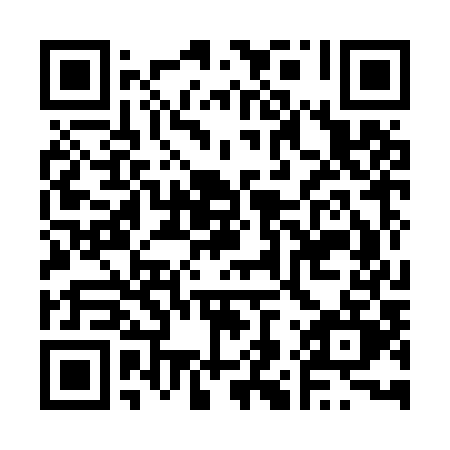 Prayer times for La Junta Village, Colorado, USAMon 1 Jul 2024 - Wed 31 Jul 2024High Latitude Method: Angle Based RulePrayer Calculation Method: Islamic Society of North AmericaAsar Calculation Method: ShafiPrayer times provided by https://www.salahtimes.comDateDayFajrSunriseDhuhrAsrMaghribIsha1Mon4:045:3512:584:528:219:522Tue4:045:3612:584:538:219:523Wed4:055:3612:594:538:209:524Thu4:065:3712:594:538:209:525Fri4:065:3812:594:538:209:516Sat4:075:3812:594:538:209:517Sun4:085:3912:594:538:199:508Mon4:095:3912:594:538:199:509Tue4:105:401:004:538:199:4910Wed4:105:411:004:538:189:4811Thu4:115:411:004:538:189:4812Fri4:125:421:004:538:189:4713Sat4:135:431:004:538:179:4614Sun4:145:431:004:538:179:4615Mon4:155:441:004:538:169:4516Tue4:165:451:004:538:169:4417Wed4:175:451:004:538:159:4318Thu4:185:461:004:538:149:4219Fri4:195:471:014:538:149:4120Sat4:205:481:014:538:139:4021Sun4:215:491:014:538:129:3922Mon4:235:491:014:538:129:3823Tue4:245:501:014:538:119:3724Wed4:255:511:014:538:109:3625Thu4:265:521:014:528:099:3526Fri4:275:531:014:528:089:3427Sat4:285:531:014:528:079:3328Sun4:295:541:014:528:079:3129Mon4:305:551:014:528:069:3030Tue4:325:561:014:518:059:2931Wed4:335:571:004:518:049:28